RESUME                                            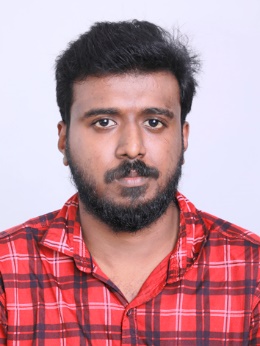 BIBIN JOSEKarimbumannadi 			Kudappanamoodu , Vellarada		Kudappanamoodu  P O		Phone 	: 9645030472								Email	: bibinjose1998@gmai.com						ObjectiveTo pursue a highly rewarding career, seeking for a job in challenging and healthy work environment where I can utilize my skills and knowledge efficiently for organizational growth.Educational QualificationsStrengthsAbility to do work hard with almost sincerity and almost energetic and ready to adopt with the changing environmentStrong will power, flexible and ability to learning quickly.Good communicationHobbies Working with computerReadingTravellingWork Experience1 Year experience in KWANG SUNG BRAKE INDIA PVT LMTD                      1 Year experience parts assistant at CHERAN AUTOMOBILES                      2 Year experience service advisor at DIYA MOBIKES                      1 year experience parts incharge at DIY MOBIKESPersonal DetailsFather’s Name 		: Valsalan  CMother’s Name		: Punitha 	Date of Birth 		: 13-03-1998Languages known		: English, Malayalam , Tamil and Hindi Gender			: MaleMarital Status 		: SinglePermanent Address          : Karimbumannadi 	Kudappanamoodu    Kudappanamoodu  P O     Thiruvananthapuram  Dist     Kerala Pin : 695505				Phone 			:  9645030472Declaration I hereby declare that all the above mentioned information is correct up to my knowledge and I bear responsibility for its correctness.Place : Kudappanamoodu						Date : 										BIBIN JOSEQualificationInstitute Board/ UniversityMark PercentageYear OfPassingSSLCST Johns HSS UndencodeKerala State board 62%2013Mechanical  DiplomaUnion Christian Polytechnic  College Kuttakode Dote University67%2016